Муниципальное бюджетное общеобразовательное учреждение«Средняя общеобразовательная школа № 6 имени В.И. Чапаева» города Чебоксары Чувашской Республики(МБОУ «СОШ №6» г. Чебоксары)ПРИКАЗ06.09.2018 г.                                                                                          О-№ 444                                                              О подготовке и проведении школьногоэтапа всероссийской олимпиады школьников в 2018-2019 учебном годуВ целях выявления и развития у обучающихся способностей и интереса к научной (научно-исследовательской) деятельности, пропаганды научных знаний, создания необходимых условий для выявления и поддержки одаренных детей в области основ наук, в соответствии с Порядком проведения всероссийской олимпиады школьников, утвержденным Министерством образования и науки России от 18 ноября 2013 года          № 1252, с изменениями в приказ от 17 марта 2015 г. № 249 и 17 декабря 2015 г. №1488,  в соответствии с приказом управления образования администрации г. Чебоксары от 03.09.2018г. «О подготовке и проведении школьного этапа всероссийской олимпиады школьников в 2018-2019 учебном году»,	в соответствии с требованиями к организации и проведению школьного этапа Всероссийской олимпиады школьников по общеобразовательным предметам на территории г. Чебоксары в 2018-2019 учебном году, утвержденными приказом управления образования администрации г. Чебоксары от 03.09.2018г. № 853ПРИКАЗЫВАЮ:1. Провести в период с 17 сентября по 31 октября 2018 года:1.1. Школьный этап всероссийской олимпиады школьников среди учащихся 4-11 классов по общеобразовательным предметам, перечень которых утвержден приказом Министерства образования и науки Российской Федерации.1.2. Школьный этап региональных олимпиад по культуре родного края и национальным языкам среди учащихся 5-11 классов.2. Утвердить:2.1. Состав оргкомитета школьного этапа всероссийской олимпиады школьников по общеобразовательным предметам и школьного этапа региональных олимпиад по культуре родного края, чувашскому языку и литературе 2018-2019 учебного года (Приложение 1). 2.2. Состав жюри школьного этапа всероссийской олимпиады школьников МБОУ «СОШ № 6» г. Чебоксары по предметам (Приложение 2).2.3. График проведения школьного этапа всероссийской олимпиады школьников и школьного этапа региональных олимпиад по культуре родного края, чувашскому языку и литературе в муниципальных общеобразовательных учреждениях города Чебоксары  (Приложение 3).2.4. План мероприятий по подготовке и проведению школьного этапа Всероссийской олимпиады школьников в 2018-2019 учебном году (Приложение 4).3. Возложить ответственность за:3.1. методическое руководство подготовкой и проведением школьного этапа всероссийской олимпиады школьников по каждому общеобразовательному предмету и школьного этапа региональных олимпиад по культуре родного края, чувашскому языку и литературе в 2018-2019 учебном году в МБОУ «СОШ № 6» г. Чебоксары на заместителя директора Кирзенкову Юлию Алексеевну.3.2. организацию и проведение школьного этапа всероссийской олимпиады школьников на руководителей школьных методических объединений:- Андрееву Анастасию Болеславовну – руководителя ШМО естественно-математического цикла (математика, информатика, физика, химия, биология, география);- Сармукову Любовь Анатольевну – руководителя ШМО учителей английского и немецкого языка;- Назарову Елену Николаевну – руководителя  ШМО учителей русского языка и литературы, родных языков;- Летову Ирину Рафаиловну – руководителя ШМО учителей истории, обществознания и права;- Швед Любовь Владимировну – руководителя ШМО учителей физической культуры и ОБЖ;- Григорьеву Татьяну Викторовну – руководителя  ШМО учителей ИЗО, технологии, музыки, искусства;- Корнилову Н.А. – руководителя ШМО учителей 3-4 –х классов.4. Руководителям ШМО при подготовке и проведении школьного этапа всероссийской олимпиады школьников руководствоваться  Требованиями к организации и проведению школьного этапа Всероссийской олимпиады школьников по общеобразовательным предметам на территории г. Чебоксары в 2018-2019 учебном году, утвержденными приказом управления образования администрации г. Чебоксары от 03.09.2018г. № 853; Порядком проведения всероссийской олимпиады школьников и действующими на момент проведения олимпиады санитарно-эпидемиологическими требованиями к условиям и организации обучения в организациях, осуществляющих образовательную деятельность по образовательным программам начального общего, основного общего и среднего общего образования в соответствии с графиком. Начало школьного этапа: вторник - пятница - 14:00 часов.5. Заместителю директора Кирзенковой Ю.А.:5.1. Организовать подготовку методического обеспечения школьного этапа всероссийской олимпиады школьников в МБОУ «СОШ №6» г. Чебоксары до 17 сентября 2018 года.5.2. Довести до сведения руководителей ШМО методические рекомендации по проведению школьного этапа всероссийской олимпиады школьников в 2018-2019 учебном году, подготовленные центральными предметно-методическими комиссиями до 17 сентября 2018 года.5.3. Обеспечить проведение школьного этапа Олимпиады по каждому общеобразовательному предмету в соответствии с утверждёнными Требованиями к проведению школьного этапа олимпиады по каждому общеобразовательному предмету, Порядком проведения всероссийской олимпиады школьников и действующими на момент проведения Олимпиады санитарно-эпидемиологическими требованиями к условиям и организации обучения в организациях, осуществляющих образовательную деятельность по образовательным программам основного общего и среднего общего образования в соответствии с графиком.  Начало школьного этапа (вторник – пятница – 14:00 (15:00).     5.4. Организовать своевременное  (в течение трех дней со дня проведения олимпиады по каждому предмету) предоставление в АУ «Центр мониторинга и развития образования» города Чебоксары протоколов жюри школьного этапа олимпиады по каждому общеобразовательному предмету и публикацию их на официальном сайте школы.5.5. Обеспечить за один день до проведения олимпиады тиражирование олимпиадных заданий школьного этапа Олимпиады, хранение работ участников школьного этапа, а также протоколов жюри школьного этапа олимпиады по каждому общеобразовательному предмету до 30 июня 2018 года.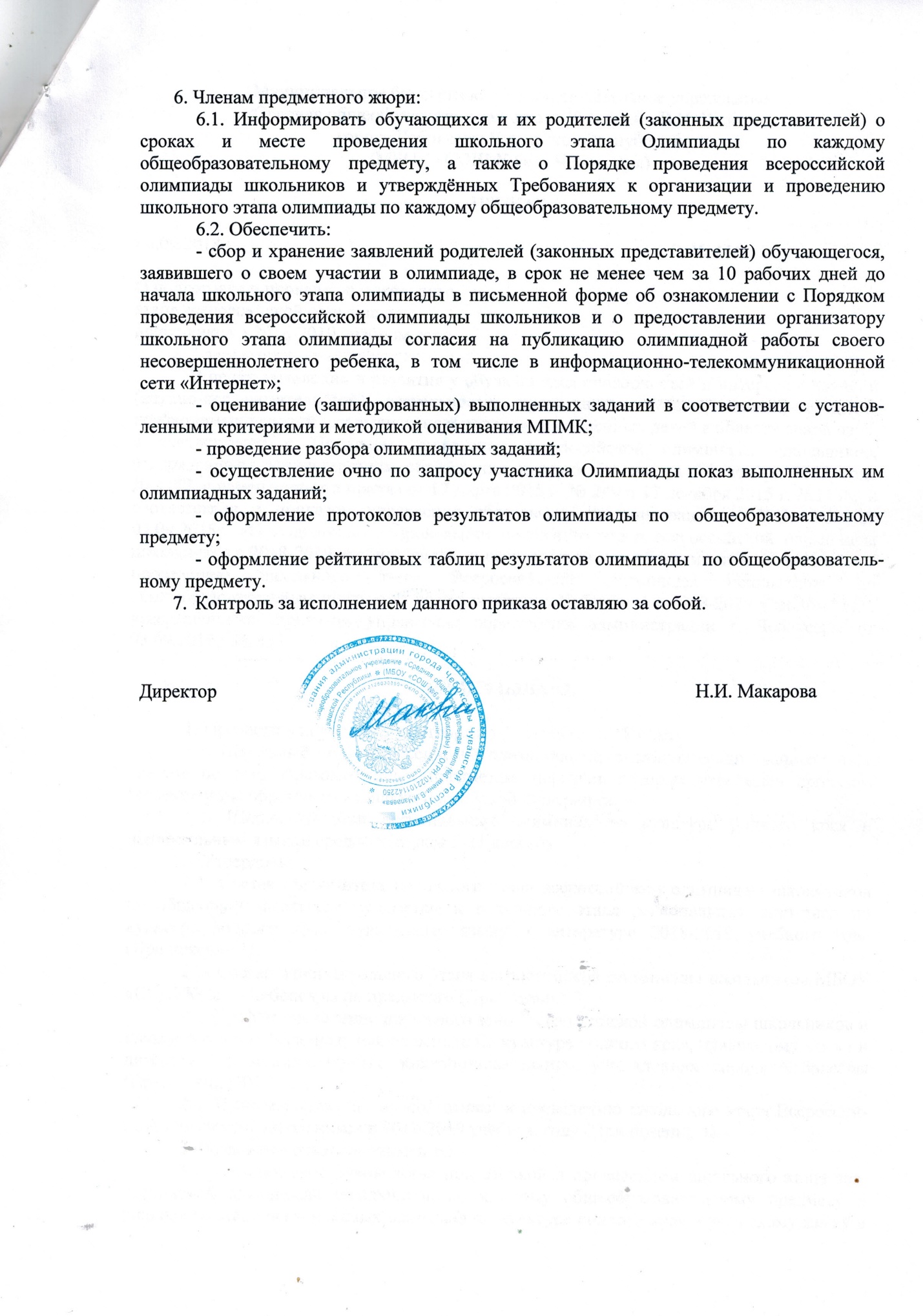 Приложение 1к приказу директора МБОУ «СОШ № 6»от 06.09.2018 г. № 444               Состав оргкомитета школьного этапа всероссийской олимпиады школьников1. Кирзенкова Юлия Алексеевна, заместитель директора, председатель оргкомитета.2. Андреева Анастасия Болеславовна, учитель первой квалификационной категории, руководитель ШМО естественно-математического цикла, заместитель председателя оргкомитета;- Сармукова Любовь Анатольевна, учитель высшей квалификационной категории, руководитель ШМО учителей английского и немецкого языков, член оргкомитета;- Назарова Елена Николаевна, учитель высшей квалификационной категории,  руководитель  ШМО учителей русского языка и литературы, родных языков, член оргкомитета;- Летова Ирина Рафаиловна, учитель высшей квалификационной категории, руководитель ШМО учителей истории, обществознания, географии и права, член оргкомитета;- Швед Любовь Владимировна,  учитель высшей квалификационной категории, руководитель ШМО учителей физической культуры и ОБЖ, член оргкомитета;- Григорьева Татьяна Викторовна, руководитель  ШМО учителей ИЗО, технологии, музыки, искусства, член оргкомитета;- Корнилова Наталья Алексеевна, учитель первой квалификационной категории,  руководитель ШМО учителей 3-4 –х классов, член оргкомитета.\Приложение 2к приказу директора МБОУ «СОШ № 6»от 06.09.2018 г. № 444               Состав предметного жюри школьного этапа всероссийской олимпиады школьников в 2018-2019 учебном году в МБОУ «СОШ №6» г. ЧебоксарыПриложение 3к приказу директора МБОУ «СОШ № 6»от 06.09.2018 г. № 444             График проведения школьного этапа всероссийской олимпиады школьников в 2018-2019 учебном году в МБОУ «СОШ №6» г. Чебоксары№ п/пНаименование предметаФИО учителяМесто работы, должностьГеографияАндреева Анастасия Болеславовна (председатель)Руководитель МО естественно-математического цикла, учитель географииГеографияЛетова Ирина РафаэлевнаУчитель истории и обществознанияГеографияЛоткова Татьяна СергеевнаУчитель истории и обществознанияГеографияВолкова Татьяна АлексеевнаУчитель истории и обществознанияБиологияЛеснова Татьяна Александровна(председатель)Учитель биологииБиологияГаврилова Галина НиколаевнаУчитель химииБиологияТимофеева Надежда ИвановнаУчитель физикиТехнология (технический труд)Технология (обслуживающий труд)Кирзенкова Юлия Алексеевна(председатель)Заместитель директораТехнология (технический труд)Технология (обслуживающий труд)Григорьева Татьяна ВикторовнаУчитель технологииТехнология (технический труд)Технология (обслуживающий труд)Акимова Татьяна ПетровнаУчитель изобразительного искусстваКультура родного краяПоручикова Эмма Николаевна(председатель)Учитель чувашского языка Культура родного краяНазарова Елена НиколаевнаУчитель чувашского языкаКультура родного краяМатвеева Александра АркадьевнаУчитель начальных классовХимияГаврилова Галина Николаевна(председатель)Учитель химииХимияТимофеева Надежда ИвановнаУчитель физикиХимияЛеснова Татьяна АлександровнаУчитель биологииМатематика (4 кл.)Корнилова Наталья Алексеевна(председатель)Учитель начальных классовМатематика (4 кл.)Иванова Ольга НиколаевнаУчитель начальных классовМатематика (4 кл.)Францева Валентина ВасильевнаУчитель начальных классовМатематика (4 кл.)Васюхина Элина ВладимировнаУчитель начальных классовФизическая культураШвед Любовь Владимировна(председатель)Учитель физической культурыФизическая культураИванов Дмитрий ЮрьевичУчитель физической культурыФизическая культураУланков Виталий ИвановичУчитель физической культурыИсторияЛетова Ирина Рафаэлевна(председатель)Учитель истории и обществознанияИсторияДанилова Оксана ВалерьевнаУчитель истории и обществознанияИсторияВолкова Татьяна АлексеевнаУчитель истории и обществознанияИсторияЛоткова Татьяна СергеевнаУчитель истории и обществознанияМатематика (5-11 кл.)Алексеева Надежда Александровна (председатель)Учитель математикиМатематика (5-11 кл.)Сафронова Ирина ГеннадьевнаУчитель математикиМатематика (5-11 кл.)Семенова Ирина ИвановнаУчитель математикиМатематика (5-11 кл.)Николаева Анна ЛеонидовнаУчитель математикиМатематика (5-11 кл.)Борисова Ольга ВладимировнаУчитель математикиРусский язык (4 кл.)Корнилова Наталья Алексеевна(председатель)Учитель начальных классовРусский язык (4 кл.)Васюхина Элина ВладимировнаУчитель начальных классовРусский язык (4 кл.)Петрова Галина НиколаевнаУчитель начальных классовОБЖШвед Любовь Владимировна(председатель)Учитель физической культурыОБЖГарифуллин Андрей ЗиноровичУчитель физической культурыОБЖУланков Виталий ИвановичУчитель физической культурыЭкономикаЛетова Ирина Рафаэлевна(председатель)Учитель истории и обществознанияЭкономикаЛоткова Татьяна СергеевнаУчитель истории и обществознанияЭкономикаДанилова Оксана ВалерьевнаУчитель истории и обществознанияЭкономикаВолкова Татьяна АлексеевнаУчитель истории и обществознанияОбществознаниеЛетова Ирина Рафаэлевна(председатель)Учитель истории и обществознанияОбществознаниеВолковаТатьяна АлексеевнаУчитель истории и обществознанияОбществознаниеЛотковаТатьяна СергеевнаУчитель истории и обществознанияОбществознаниеДаниловаОксана ВалерьевнаУчитель истории и обществознанияАнглийский языкСармукова Любовь Анатольевна (председатель)Учитель английского языкаАнглийский языкАлексеева Наталия НиколаевнаУчитель английского языкаАнглийский языкСтасюк Людмила НиколаевнаУчитель английского языкаАнглийский языкМатюшина Ирина ИвановнаУчитель английского языкаФизикаТимофеева Надежда Ивановна(председатель)Учитель физикиФизикаГаврилова Галина НиколаевнаУчитель химииФизикаЛеснова Татьяна АлександровнаУчитель биологииРусский язык (5-11 кл.)Канаева Наталия Александровна(председатель)Учитель русского языка и литературыРусский язык (5-11 кл.)Миронова Вера НиколаевнаУчитель русского языка и литературыРусский язык (5-11 кл.)Скрипина Светлана ВладимировнаУчитель русского языка и литературыРусский язык (5-11 кл.)Сметанина Наталья АнатольевнаУчитель русского языка и литературыРусский язык (5-11 кл.)Баринова Ираида АльбертовнаУчитель русского языка и литературыИнформатика и ИКТКуракина Наталия Николаевна(председатель) Учитель информатикаИнформатика и ИКТАлексеева Надежда АлександровнаУчитель математикиИнформатика и ИКТСафронова Ирина ГеннадьевнаУчитель математикиЛитература (5-11 кл.)Канаева Наталия Александровна(председатель)Учитель русского языка и литературыЛитература (5-11 кл.)Баринова Ираида АльбертовнаУчитель русского языка и литературыЛитература (5-11 кл.)Миронова Вера НиколаевнаУчитель русского языка и литературыЛитература (5-11 кл.)Сметанина Наталья АнатольевнаУчитель русского языка и литературыЛитература (5-11 кл.)Скрипина Светлана ВладимировнаУчитель русского языка и литературыПравоЛетова Ирина Рафаэлевна(председатель)Учитель истории и обществознанияПравоВолкова Татьяна АлексеевнаУчитель истории и обществознанияПравоДанилова Оксана ВалерьевнаУчитель истории и обществознанияПравоЛоткова Татьяна СергеевнаУчитель истории и обществознанияЧувашский язык и литератураНазарова Елена Николаевна(председатель)Учитель чувашского языкаЧувашский язык и литератураМатвеева Александра АркадьевнаУчитель начальных классовЧувашский язык и литератураПоручикова Эмма НиколаевнаУчитель чувашского языка №Наименование предметаКлассы Дата проведенияГеография5-1119 сентябряБиология5-1120 сентябряТехнология (технический труд)Технология (обслуживающий труд)6-116-1121 сентябряКультура родного края7-922 сентябряХимия7-1126 сентябряМатематика4 класс27 сентябряФизическая культура5-1128 сентябряИстория5-119 октябряМатематика5-1110 октябряРусский язык4 класс11 октябряОБЖ5-1112 октябряЭкономика7-1113 октябряОбществознание5-1116 октябряАнглийский язык5-1117 октябряФизика7-1118 октябряРусский язык5-1119 октябряИнформатика и ИКТ5-1123 октябряЛитература5-1124 октябряПраво8-1126 октябряЧувашский язык и литература5-1127 октября